Dear Jack,I am writing to you to thank you for being there for me during my time of need. It has been a rough couple of months for me and I don’t know what I would have done without you.Ever since I fractured my leg you have been my literal support for 2 months now. You have done everything I have asked for and a lot of things I didn’t even think of. You must have crossed over from the bedroom to the kitchen at least 50 times a day to get me my food and drinks. And there was never even a sign of annoyance on your face.Now that I am better, I realize, in hindsight, how much of an incredibly terrible patient I can be to take care of. You showed exceptional consideration and kindness in the face of a difficult situation and came out trumps. I thank you from the bottom of my heart and consider myself extremely lucky to have a person such as yourself in my life. Thank you for putting up with me and for loving me the way you always do.Yours, Em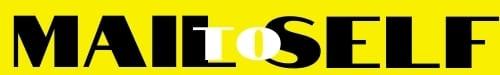 